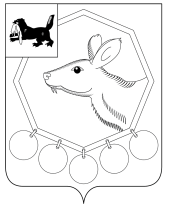                                          РОССИЙСКАЯ ФЕДЕРАЦИЯ                                            ИРКУТСКАЯ ОБЛАСТЬ     КОНТРОЛЬНО-СЧЕТНАЯ ПАЛАТА МУНИЦИПАЛЬНОГО ОБРАЗОВАНИЯ «БАЯНДАЕВСКИЙ РАЙОН»«29»  января  2015 г.                                                                                                          № 1                           УТВЕРЖДАЮПредседательКонтрольно-счетной палатыДамбуев Ю.Ф.«29» января 2015 г.ОТЧЕТО РЕЗУЛЬТАТАХ КОНТРОЛЬНОГО МЕРОПРИЯТИЯ«Проверка целевого использования бюджетных средств выданных под отчет Тыкшеевой Л.С.»(наименование контрольного мероприятия)1. Основание для проведения контрольного мероприятия: Письмо Прокуратуры Баяндаевского района от 19.01.2015г. №11ж-2015.2. Предмет контрольного мероприятия: бюджетные средства выданные под отчет Тыкшеевой Ларисе Сергеевне.3.Проверяемый период деятельности: 2013-2014 годы.4. Вопросы контрольного мероприятия:4.1. Факты нецелевого использования бюджетных средств, выданных под отчет Тыкшеевой Л.С.5. Срок проверки: 22-29 января 2015г.6. Краткая  информация об объекте контрольного мероприятия: Администрация муниципального образования «Баяндаевский район» (далее – Администрация района) является исполнительно-
распорядительным органом муниципального района, наделенным полномочиями по решению вопросов местного значения и полномочиями для осуществления отдельных государственных полномочий, переданных органам местного самоуправления федеральными законами и законами Иркутской области.Руководство Администрацией района осуществляет Мэр муниципального района на принципах единоначалия.Администрация района обладает правами юридического лица, является муниципальным казенным учреждением.Полное наименование: администрация муниципального образования «Баяндаевский район».Краткое наименование: Администрация МО «Баяндаевский район».Юридический адрес: 669120, Иркутская область Баяндаевский район   с. Баяндай, ул.Бутунаева, 2.Администрация района имеет следующие реквизиты: ИНН 8502000224 КПП 850201001, ОГРН 1028500602151.Проверка проведена в соответствии с Порядком взаимодействия между прокуратурой Баяндаевского района и контрольно-счетной палатой МО «Баяндаевский район» от 28.09.2009г.Проверка проведена с ведома мэра района Табинаева Анатолия Прокопьевича и главного бухгалтера Петровой Инги Петровны.В проверяемом периоде у администрации МО «Баяндаевский район» имелся лицевой счет №03343014580 в Управлении Федерального казначейства по Иркутской области.  Проверка целевого использования бюджетных средств, выданных Тыкшеевой Л.С.Председатель организационно-управленческого комитета Тыкшеева Лариса Сергеевна работает в данной должности с 01.11.2012г. согласно распоряжения мэра муниципального образования «Баяндаевский район» (далее – мэр района)  от 01.11.2012г. №85.Кассовые и банковские документы администрации муниципального образования «Баяндаевский район» за 2013-2014 годы проверены сплошным методом. В ходе проверки выявлено, что в проверяемом периоде денежные средства Тыкшеевой Л.С. под  отчет не выдавались.Согласно учетной политике администрации муниципального образования «Баяндаевский район» на 2013 год, утвержденной распоряжением мэра района от 15.02.2013г. №35, учетной политике на 2014 год, утвержденной распоряжением мэра района от 26.12.2013г. №307 председатель организационно-управленческого комитета Тыкшеева Л.С. в список лиц, имеющих право на получение подотчетных средств не входит (прилагается). Согласно учетной политике к функциям председателя организационно-управленческого комитета относится утверждение заявок на выдачу денежных средств под отчет, проверка и утверждение авансовых отчетов.Выводы: в проверяемом периоде денежные средства Тыкшеевой Л.С. под  отчет не выдавались.Перечень законов и иных нормативных правовых актов, исполнение которых проверено в ходе контрольного мероприятия:Федеральный закон от 06.10.2003 №131-ФЗ «Об общих принципах организации местного самоуправления». Федеральный закон от 02.03.2007 №25-ФЗ «О муниципальной службе в Российской Федерации».Приказ Министерства финансов Российской Федерации "Об утверждении Единого плана счетов бухгалтерского учета для органов государственной власти (государственных органов), органов местного самоуправления, органов управления государственными внебюджетными фондами, государственных академий наук, государственных (муниципальных) учреждений и Инструкции по его применению" от 1 декабря 2010 г. N 157н.Приказ Минфина РФ от 16.12.2010 N 174н "Об утверждении Плана счетов бухгалтерского учета бюджетных учреждений и Инструкции по его применению".Положение о порядке ведения кассовых операций с банкнотами и монетой банка России на территории Российской Федерации от 12 октября 2011 года №373-п.Учетная политика администрации муниципального образования «Баяндаевский район» на 2013 год, утвержденная распоряжением мэра района от 15.02.2013г. №35.Учетная политика на 2014 год, утвержденная распоряжением мэра района от 26.12.2013г. №307.Инспектор                                                                            	Ходоева М.А.